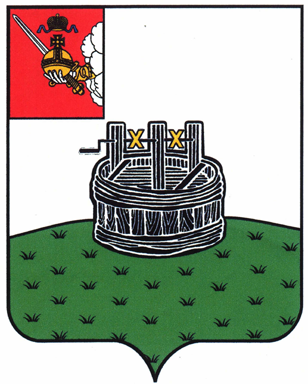 ГЛАВА ГРЯЗОВЕЦКОГО МУНИЦИПАЛЬНОГО ОКРУГАП О С Т А Н О В Л Е Н И Е                                г. Грязовец  О поощренииВ соответствии с Положением о Почетной грамоте главы Грязовецкого муниципального округа, Благодарности главы Грязовецкого муниципального округа, Благодарственном письме главы Грязовецкого муниципального округа и ценном подарке от имени главы Грязовецкого муниципального округа, утвержденным постановлением главы Грязовецкого муниципального округа от 10.11.2022 № 259 «О поощрениях главы Грязовецкого муниципального округа», рассмотрев представленные документы и принимая во внимание протокол Комиссии по наградам при главе Грязовецкого муниципального округа от 28.07.2023 № 8,ПОСТАНОВЛЯЮ:Наградить Почетной грамотой главы Грязовецкого муниципального округа за активную общественную деятельность, большой личный вклад в развитие ветеранского движения на территории Грязовецкого муниципального округа ПИНАЕВА Виктора Игоревича, члена первичной организации ветеранов Всероссийской Общественной организации ветеранов (пенсионеров) войны, труда, Вооруженных Сил и правоохранительных органов Грязовецкого линейного производственного управления магистральных газопроводов.Глава Грязовецкого муниципального округа                                               С.А. Фёкличев04.08.2023№  226